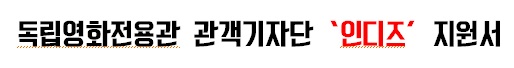 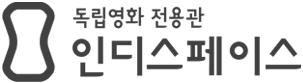 성 명 생년월일이메일연락처주소SNS블로그 등 개인 페이지블로그 등 개인 페이지블로그 등 개인 페이지자기소개(지원 동기 포함)자기소개(지원 동기 포함)최근 관람한 영화 리뷰 최근 관람한 영화 리뷰 좋아하는 영화좋아하는 영화좋아하는 감독 & 배우좋아하는 감독 & 배우인디즈 기사 중 인상 깊었던 기사와 그 이유인디즈 기사 중 인상 깊었던 기사와 그 이유